                               Government of the People’s Republic of Bangladesh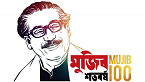 Local Government Engineering DepartmentOffice of the Upazila  EngineerBhedarganj,Shariatpurwww.lged.gov.bdMemo No: 46.02.8614.000.17.011.16-	Date:-  06/01/2021e-Tender NoticeInvitation for Re- tender No: 04/2020-21E-Tender are hereby invited the National e-GP System Portal (http://www.eprocure.gov.bd)  for the procurement of                                                              This is an online Tender, where only e-Tenders will be accepted in the National e-GP Portal and no offline/hard copies will be acceptedTo submit e-Tender, registration in the National e-GP System Portal (http://www.eprocure.gov.bd) is required.The fees for down loading the e-Tender Documents from the national e-GP System portal have to be deposited on line through any registered Bank  branches up to 01-02-2021Time-13.00 Further information and Guideline are available in the national e-GP System  portal and from e-GP help desk (helpdesk @ eprocure.gov.bd) and also for e-mail: ue.bhedarganj @lged.gov.bdUpazila EngineerLGED,Bhedarganj, ShariatpurPhone: 06022-56144e-mail:ue.bhedarganj @lged.gov.bdMemo No: 46.02.8614.000.17.011.16-	Date:- 06/01/2021      Copy forwarded for kind Information & Necessary Action to:-01.   The Additional Chief Engineer, LGED, LGED Bhaban, AgargaonSher-e-Bangla Nagar, Dhhaka-1207.02.   The Director General, CPTU,IMED,Block-12,2nd floor, AgargaonSher-e-Bangla Nagar, Dhhaka-1207.03.   The Superintending Engineer,  Madaripur  Region, LGED, Madaripur.04.   The Project Director,NBIDGPS,  Agargaon Sher-e-Bangla Nagar, Dhhaka-1207.05.   The Chairman,Upazila Parishad, Bhedargonj, Shariatpur.06.   The Executive Engineer, LGED, District: ,Shariatpur.07.   The Upazila Nirbahi Officer, Upazila:,Bhedargonj, Shariatpur08. The Upazila Accounts  Officer, Bhedargonj, Shariatpur09. The Upazila  Education Officer, Upazila Bhedargonj, Shariatpur10. The Editor ,  The Bangladesh Post ,  Dhaka.  He is requested to publish the  above tender  notice for one  time in Inner Page within the size of 5inchx3column, before   10/01//202111. The Editor,  Daily Khola Kagoj, Dhaka.  He is r equested to publish the above tender notice for one time  in Inner Page within the size of 5inchx3column,before  10/01 /2021.12. The Editor,   Dainik Hungkar, Shariatpur.  He is requested to publish the above tender notice for one time  in Inner Page within the size of 5inchx3column,before   10/01 /2021.13. Notice Board (All).       			              Upazila Engineer         LGED,Bhedarganj, Shariatpur                                                     		               Phone: 06022-56144                                                            		             e-mail:ue.bhedarganj @lged.gov.bdD-dr- A.Mont.  e-Tender Notice 06/19-20 /p-34Sl.NoTender IDPackage No.Name of WorksLast Selling (Date & Time)Tender Closing      date & TimeTender Opening date & Time01535061 e-Tender/ NBIDGPS/SHA/BHE/2020-2021/W2.00012Construction of Boundary Wall & Gate  of   1.  Charpayatali Sarderbari GPS   &  2.  Payatali GPS   3. Tarabunia Mazibari       Primary School under NBIDGPS01-02-2021Time-13.0001-02-2021Time-14.0001-02-2020Time-14.00